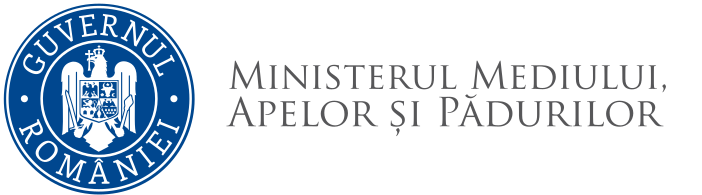 ANUNȚprivind organizarea concursului de recrutare pentru ocuparea unui post aferent funcţiei publice de execuție vacante de consilier , clasa I, grad profesional superior în cadrul Serviciului Controlul Poluării - Direcția Generală Evaluare Impact, Controlul Poluării și Schimbări Climatice20.05.2024, ora 1200 - proba scrisăDescrierea funcţiei publice vacante: consilier, clasa I, grad profesional superiorNivelul postului: execuțieClasa: IIdentificarea postului: 1 post (ID 224879) Probele stabilite pentru concurs:      - probă suplimentară IT;- probă scrisă;- interviu;Data, ora și locul desfășurării probei suplimentare IT: 16.05.2024, ora 10:00 la Ministerul Mediului, Apelor și Pădurilor, Bld. Libertății nr. 12, sector 5, BucureștiData, ora și locul desfășurării probei scrise: 20.05.2024, ora 12:00 la Ministerul Mediului, Apelor și Pădurilor, Bld. Libertății nr. 12, sector 5, București Perioada de depunere a dosarelor 09.04.2024 - 29.04.2024, inclusiv.Condiții pentru ocuparea postuluiStudii de specialitate: Studii universitare de licenţă absolvite cu diplomă de licenţă sau echivalentă în unul dintre domeniile fundamentale: Matematică şi ştiinţe ale naturii, Ştiinţe inginereşti; Ramura de știință: Biologie, Biochimie, Ştiinţe administrative, Ştiinţe economice, Ştiinţe juridice, Ştiinţe politice.Vechime minimă în specialitatea studiilor 7 aniDurată timp de muncă: 8h/zi, respectiv 40h/saptamânăCunoștințe teoretice în domeniul tehnologiei informației (necesitate și nivel de cunoaștere)- Cunoştinţe operare, care se dovedesc în cadrul probei suplimentare, ( competenţe digitale: sisteme de operare Windows 10/ Windows 11, aplicații tip Office: Word, Excel, Power Point, Outlook, Access, aplicații de navigare pe internet: Edge/Chrome/Firefox/Opera) - nivel de bază;Bibliografie și tematică1. Constituția României, republicatăcu tematica Constituția României, republicată2. Ordonanța Guvernului nr. 137/2000 privind prevenirea și sancționarea tuturor formelor de discriminare, republicată, cu modificările și completările ulterioarecu tematica Ordonanța Guvernului nr. 137/2000 privind prevenirea și sancționarea tuturor formelor de discriminare, republicată, cu modificările și completările ulterioare3. Legea nr. 202/2002 privind egalitatea de șanse și de tratament între femei și bărbați, republicată, cu modificările și completările ulterioarecu tematica Legea nr. 202/2002 privind egalitatea de șanse și de tratament între femei și bărbați,republicată, cu modificările și completările ulterioare4. Partea I, titlul I şi titlul II ale părții a II- a, titlul I al părții a IV- a, titlul I şi II ale părţii a VI- a din Ordonanța de urgență a Guvernului nr. 57/2019, cu modificările și completările ulterioarecu tematica Partea I, titlul I şi titlul II ale părții a II- a, titlul I al părții a IV- a, titlul I şi II ale părţii a VI- a din Ordonanța de urgență a Guvernului nr. 57/2019, cu modificările și completările ulterioare;5.Hotărârea Guvernului nr.43/2020 privind organizarea și funcționarea Ministerului Mediului, Apelor și Pădurilor, cu modificările și completările ulterioare  cu tematica Funcțiile pe care le exercită Ministerul Mediului, Apelor și Pădurilor, în condițiile legii, în domeniile proprii de competență (Art. 4 din Hotărârea Guvernului nr. 43/2020 privind organizarea şi funcționarea Ministerului Mediului, Apelor şi Pădurilor)6.Ordonanța de Urgență a Guvernului nr. 195/2005 privind protecția mediului, cu modificările şi completările ulterioare, aprobată prin Legea nr.265/2006, cu modificările şi completările ulterioare       cu tematica Semnificațiile termenilor specifici în înțelesul Ordonanței de Urgență a Guvernului nr. 195/2005 privind protecția mediului, cu modificările și completările ulterioare (Art. 2 din OUG 195/2005, cu modificările și completările ulterioare); principiile și elementele strategice ce stau la baza Ordonanței de Urgență a Guvernului nr. 195/2005 privind protecția mediului, cu modificările și completările ulterioare, precum și modalitățile de implementare a principiilor și a elementelor strategice stabilite prin această ordonanță (Art. 3 și Art. 4 din OUG 195/2005); garanțiile oferite de stat care recunoaşte oricărei persoane dreptul la un mediu sănătos şi echilibrat ecologic conform prevederilor OUG nr. 195/2005 privind protecția mediului, cu modificările și completările ulterioare (Art. 5 din OUG 195/2005);7.Legea nr. 92/2003 pentru aderarea României la Convenția privind efectele transfrontiere ale accidentelor industriale, adoptata la Helsinki la 17 martie 1992   cu tematica Domeniul de aplicare a Convenției privind efectele transfrontiere ale accidentelor industriale, adoptata la Helsinki la 17 martie 1992 (Art. 2 din Convenția privind efectele transfrontiere ale accidentelor industriale, adoptată la Helsinki la 17 martie 1992, Anexa la Legea nr. 92/2003)8. Legea nr. 59/2016 privind controlul asupra pericolelor de accident major în care sunt implicate substanțe periculoase, cu completările ulterioare      cu tematica Obiectul și domeniul de aplicare a Legii nr. 59/2016 privind controlul asupra pericolelor de accident major în care sunt implicate substanțe periculoase, cu completările ulterioare (Art.1 și Art. 2 din Legea nr. 59/2016, cu completările ulterioare), semnificațiile termenilor specifici în înțelesul Legii nr. 59/2016 privind controlul asupra pericolelor de accident major în care sunt implicate substanțe periculoase, cu completările ulterioare (Art. 3 din Legea nr. 59/2016, cu completările ulterioare)Atribuţii stabilite în fişa postului:Participă la/Asigură activitățile specifice corespunzătoare domeniului de reglementare și raportare conform prevederilor Directivei (UE) 2016/2284 privind reducerea emisiilor naționale de anumiți poluanți atmosferici, de modificare a Directivei 2003/35/CE și de abrogare a Directivei 2001/81/CE, și urmărește implementarea acestora.Participă la activitățile de implementare și raportare conform prevederilor Convenției asupra poluării atmosferice transfrontiere pe distante lungi, încheiată la Geneva în 1979 (CLRTAP) care cuprinde: Protocolul referitor la poluanții organici persistenți adoptat la Aarhus în 1998, Protocolul referitor la reducerea acidifierii, eutrofizarii si nivelului de ozon troposferic, adoptat la Gothenburg în 1999 (Protocolul Gothenburg), Protocolul referitor la metalele grele adoptat la Aarhus în 1998, și Protocolul cu privire la finanțarea pe termen lung a Programului de cooperare pentru supravegherea și evaluarea transportului pe distanțe lungi al poluanților atmosferici în Europa (EMEP), adoptat la Geneva la 28 septembrie 1984;Participă/formulează propuneri de răspuns la solicitările Comisiei Europene, altor organisme ale UE/internationale, precum și la întrebări/interpelări parlamentare, petiții, sesizări, solicitări de informații în domeniile de responsabilitate;Participă la/asigură corelarea reglementărilor din domeniile de responsabilitate cu prevederile actelor normative elaborate de alte autorități/direcții;Propune teme de studii pe domeniile de responsabilitate, elaborează documentațiile necesare realizării acestora, urmărește derularea contractelor şi organizează/participă la recepționarea lor;Propune și/sau participă la derularea de proiecte finanțate din fonduri europene şi extracomunitare specifice domeniilor de responsabilitate;Participă la activitățile privind informarea publicului prin actualizarea informațiilor specifice domeniilor de responsabilitate pe paginile web ale MMAP;Participă şi reprezintă MMAP la conferințe, întâlniri interne şi internaționale, seminarii, consfătuiri în domeniile de responsabilitate, în limitele mandatului acordat de conducerea ministerului. Realizează în termenul stabilit, sarcinile atribuite de superiorul ierarhic;Prezintă şi susţine superiorului ierarhic lucrările şi corespondenţa aferentă sarcinilor atribuite;Îndeplinește orice alte atribuții potrivit legislației în vigoare, la solicitarea superiorilor ierarhici.Conţinutul dosarului de concurs Dosarul de concurs conţine, în mod obligatoriu:a) formularul de înscriere prevăzut în Anexa nr. 1;b) copia cărţii de identitate;c) copia actului doveditor emis de autorităţile competente, în cazul în care a intervenit schimbarea numelui consemnat în certificatul de naştere;d) copia carnetului de muncă şi/sau a adeverinţei eliberate de angajator pentru perioada lucrată, care să ateste vechimea în muncă şi în specialitatea studiilor necesare pentru ocuparea postului deţinut, potrivit prevederilor din prezentul cod, după caz;e) copii ale diplomelor de studii sau echivalente, certificatelor şi altor documente care atestă efectuarea unor specializări şi perfecţionări sau deţinerea unor competenţe specifice, după caz;f) copia adeverinţei care atestă starea de sănătate corespunzătoare, eliberată cu cel mult 6 luni anterior demarării etapei de selecţie de către medicul de familie al candidatului, şi a avizului psihologic eliberat pe baza unei evaluări psihologice organizate prin intermediul unităţilor specializate acreditate în condiţiile legii, valabil potrivit prevederilor legale; Pentru candidaţii cu dizabilităţi, în situaţia solicitării de adaptare rezonabilă, adeverinţa care atestă starea de sănătate trebuie însoţită de copia certificatului de încadrare într-un grad de handicap, emis în condiţiile legii;g) cazierul judiciar;h) declaraţia pe propria răspundere, prin completarea rubricii corespunzătoare din formularul de înscriere, sau adeverinţa care să ateste lipsa calităţii de lucrător al Securităţii sau colaborator al acesteia, în condiţiile prevăzute de legislaţia specifică;i) declaraţia pe propria răspundere, prin completarea rubricii corespunzătoare din formularul de înscriere, privind faptul că, în ultimii 3 ani, persoana nu a fost destituită sau nu i-a încetat contractual individual de muncă pentru motive disciplinare.Cazierul judiciar poate fi înlocuit cu o declaraţie pe propria răspundere prin completarea rubricii corespunzătoare din formularul de înscriere. În acest caz, candidatul declarat admis la proba de verificare a eligibilităţii şi care nu a solicitat expres la înscrierea la concurs preluarea informaţiilor direct de la autoritatea sau instituţia publică competentă are obligaţia să completeze dosarul de concurs pe tot parcursul desfăşurării etapei de selecţie, dar nu mai târziu de data şi ora organizării interviului, sub sancţiunea neemiterii actului administrativ de numire în funcţia publică. În situaţia în care, la înscrierea la concurs, candidatul solicită expres preluarea informaţiilor direct de la autoritatea sau instituţia publică competentă, extrasul de pe cazierul judiciar se solicită potrivit legii şi procedurii aprobate la nivel instituţional.Conform dispozițiilor art. VII alin. (15) din OUG nr. 121/2023 coroborate cu cele ale art. 38 alin. (7) din Anexa 10 la OUG nr. 57/2019, cu modificările și completările ulterioare, modelul orientativ al adeverinţei eliberate de angajator pentru perioada lucrată care atestă vechimea în muncă şi în specialitatea studiilor este prevăzut în Anexa nr. 2;PUBLICAT ÎN DATA DE 09.04.2024După verificarea de către comisia de concurs a eligibilității candidaților în etapa de selecție a dosarelor, se va afişa pe site și la locul desfășurării concursului lista cu candidaţii care întrunesc condiţiile de participare la proba suplimentară IT, respectiv proba scrisă a concursului.Pentru susținerea probei suplimentare de competențe în domeniul tehnologiei informației – nivel de bază, candidații vor fi prezenți în data de 16.05.2024 începând cu ora 9:30 la sediul Ministerului Mediului, Apelor și Pădurilor, intrarea B, bld. Libertății, Nr. 12,  Sector 5, București cu actul de identitate (C.I.).În vederea participării la proba scrisă, candidaţii admişi la selecţia dosarelor, respectiv la proba suplimentară de competențe în domeniul tehnologiei informației vor fi prezenţi în data de 20.05.2024 începând cu ora 11.30 la sediul Ministerului Mediului, Apelor și Pădurilor, intrarea B , bld. Libertății, Nr. 12,  Sector 5, București cu actul de identitate (C.I.).Informaţii suplimentare privind concursul pot fi obţinute la telefon 021/408.95.65 de la doamna ȘERBAN Elena, consilier în cadrul Serviciului Gestionare Resurse Umane care va asigura  secretariatul concursului, e-mail: elena.serban@mmediu.ro.Condițiile de ocupare a unei funcții publice potrivit art. 465 din Codul administrativa) are cetăţenia română şi domiciliul în România;b) cunoaşte limba română, scris şi vorbit;c) are vârsta de minimum 18 ani împliniţi;d) are capacitate deplină de exerciţiu;e) este apt din punct de vedere medical şi psihologic să exercite o funcţie publică. Atestarea stării de sănătate se face pe bază de examen medical de specialitate, de către medicul de familie, respectiv pe bază de evaluare psihologică organizată prin intermediul unităţilor specializate acreditate în condiţiile legii;f) îndeplineşte condiţiile de studii şi vechime în specialitate prevăzute de lege pentru ocuparea funcţiei publice, conform informațiilor de mai sus din anunț;g) nu a fost condamnată pentru săvârşirea unei infracţiuni contra umanităţii, contra statului sau contra autorităţii, infracţiuni de corupţie sau de serviciu, infracţiuni care împiedică înfăptuirea justiţiei, infracţiuni de fals ori a unei infracţiuni săvârşite cu intenţie care ar face- o incompatibilă cu exercitarea funcţiei publice, cu excepţia situaţiei în care a intervenit reabilitarea, amnistia post- condamnatorie sau dezincriminarea faptei;h) nu le- a fost interzis dreptul de a ocupa o funcţie publică sau de a exercita profesia ori activitatea în executarea căreia a săvârşit fapta, prin hotărâre judecătorească definitivă, în condiţiile legii;i) nu a fost destituită dintr- o funcţie publică sau nu i- a încetat contractul individual de muncă pentru motive disciplinare în ultimii 3 ani;j) nu a fost lucrător al Securităţii sau colaborator al acesteia, în condiţiile prevăzute de legislaţiaspecifică;Modalitatea de înscriere la concursPotrivit dispozițiilor art. VII alin. (17) din OUG nr. 121/2023, dosarul de concurs se poate depune personal de către candidat, se poate transmite prin intermediul unui serviciu de curierat sau se poate transmite în format electronic, la adresa de e- mail indicată de autoritatea sau instituţia publică în anunţul de concurs. Dosarelor de concurs transmise de candidaţi la adresa de e- mail indicată de autoritatea sau instituţia publică în anunţul de concurs după terminarea programului de lucru al autorităţii sau instituţiei publice, dar în perioada de depunere a dosarelor de concurs, li se atribuie număr de înregistrare în ziua lucrătoare următoare, iar dosarul de concurs este considerat ca fiind depus în termen.Documentele care constituie dosarul de concurs se depun în copie, cu obligaţia candidatului de a prezenta secretarului comisiei de concurs originalele acestor documente, pentru certificare pentru conformitate cu originalul, până cel târziu la data desfăşurării probei interviului, sub sancţiunea neemiterii actului administrativ de numire în funcţia publică în cazul promovării concursului.Secretar